Câu 1 (2,0 điểm). Tìm tập xác định của hàm số Câu 2 (2,0 điểm). Tìm tất cả các giá trị của tham số  để hàm số  xác địnhtrên đoạn [‐2;5].Câu 3(2,0 điểm). Giả sử phương trình  có hai nghiệm . Tìm giá trị lớn nhấtcủa biểu thức Câu 4 (2,0 điểm). Tìm tất cả các giá trị của tham số  để phương trình có nghiệm.Câu 5 (2,0 điểm). Giải bất phương trình: Câu 6 (2,0 điểm). Giải hệ phương trình:  .Câu 7 (2,0 điểm). Cho tam giác ABC cân tại  có . Gọi M  là điểm thay đổi sao cho . Tìm giá trị nhỏ nhất của độ dài đoạn thẳng Câu 8 (2,0 điểm). Cho đường tròn (O) và 3 dây cung  cùng song song với nhau.Gọi  lần lượt là trực tâm của các tam giác , . Chứng minh ba điểm ,  thẳng hàng.‐‐‐‐‐‐‐‐‐‐‐Hết‐‐‐‐‐‐‐‐‐‐‐Thí sinh không được sử dụng tài liệu và máy tính cầm tay.Cán bộ coi thi không giải thích gì thêm.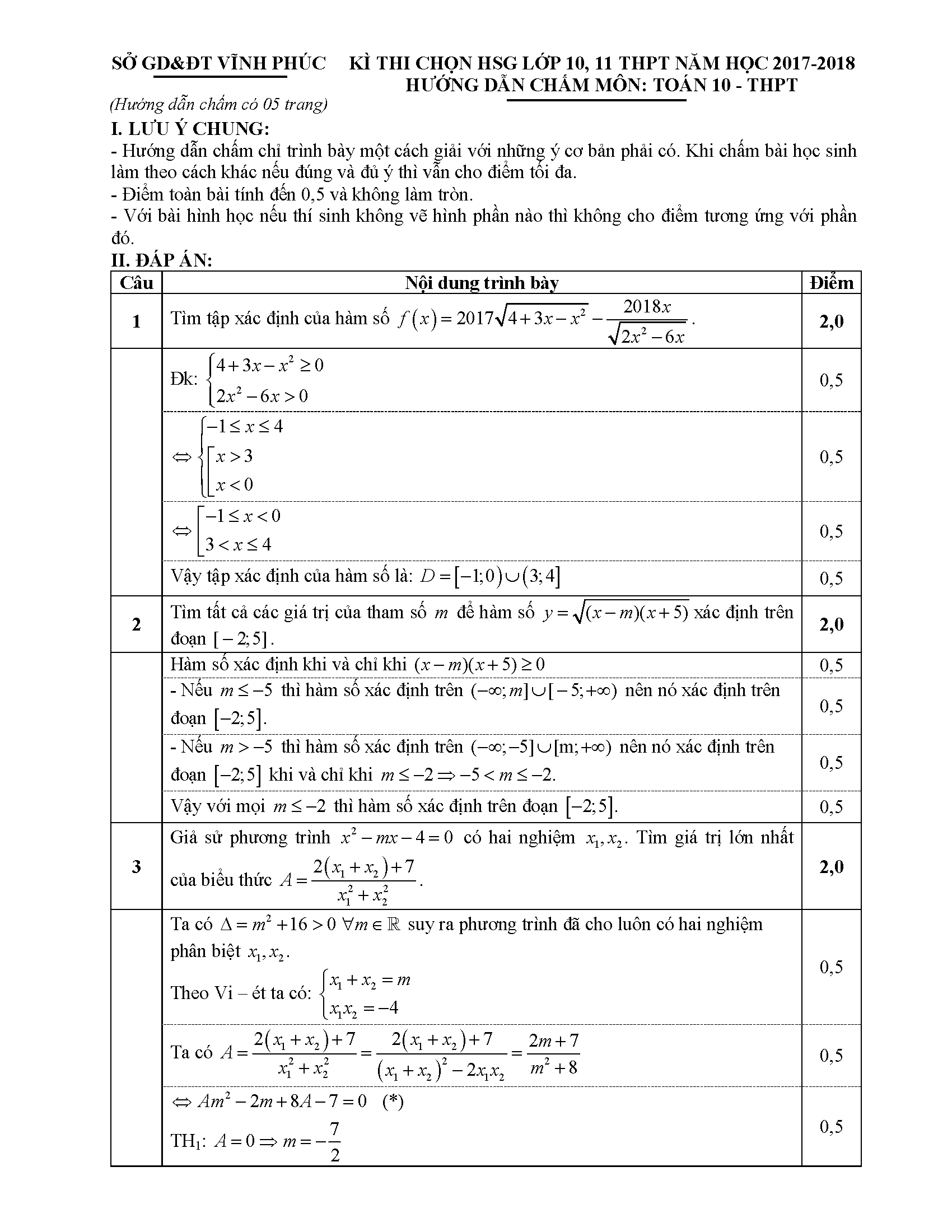 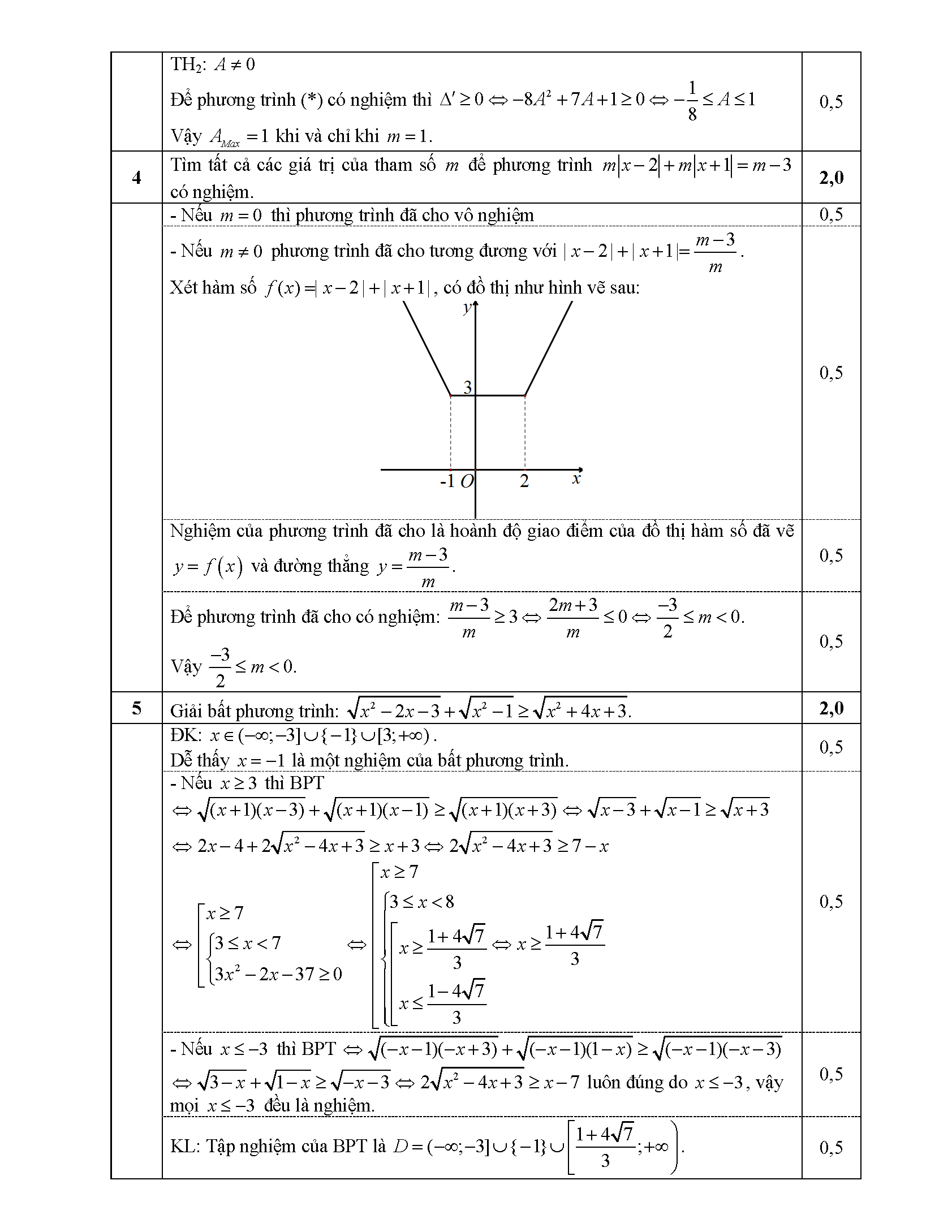 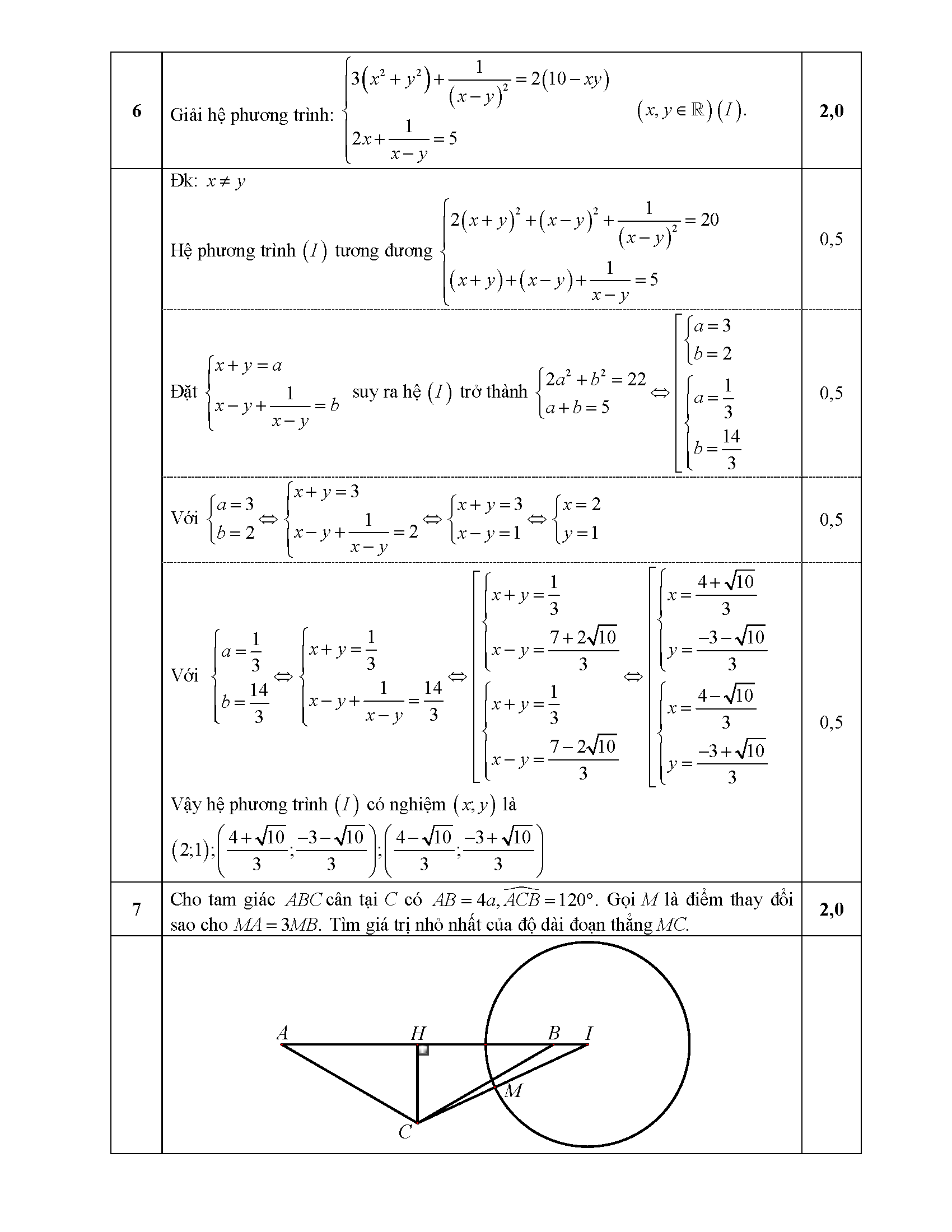 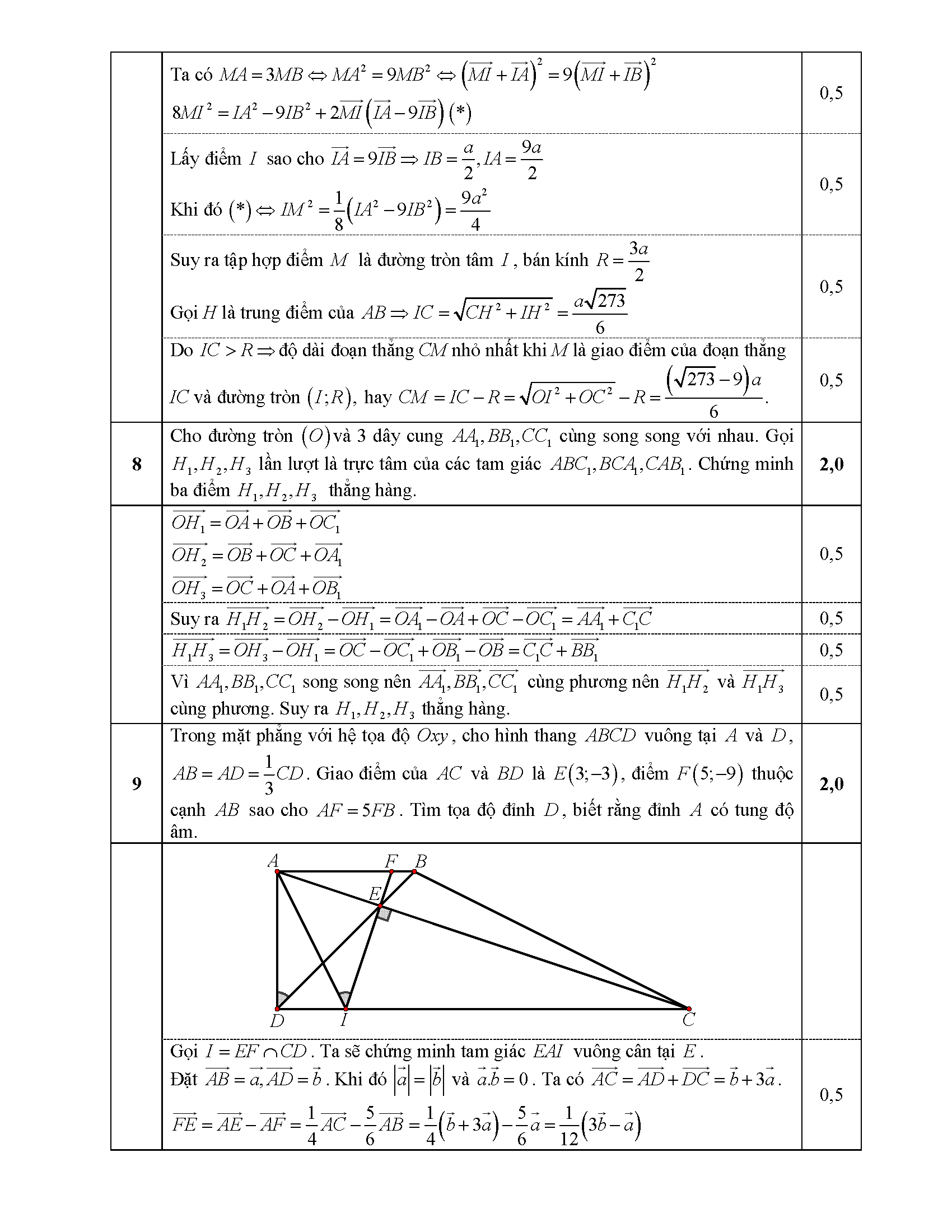 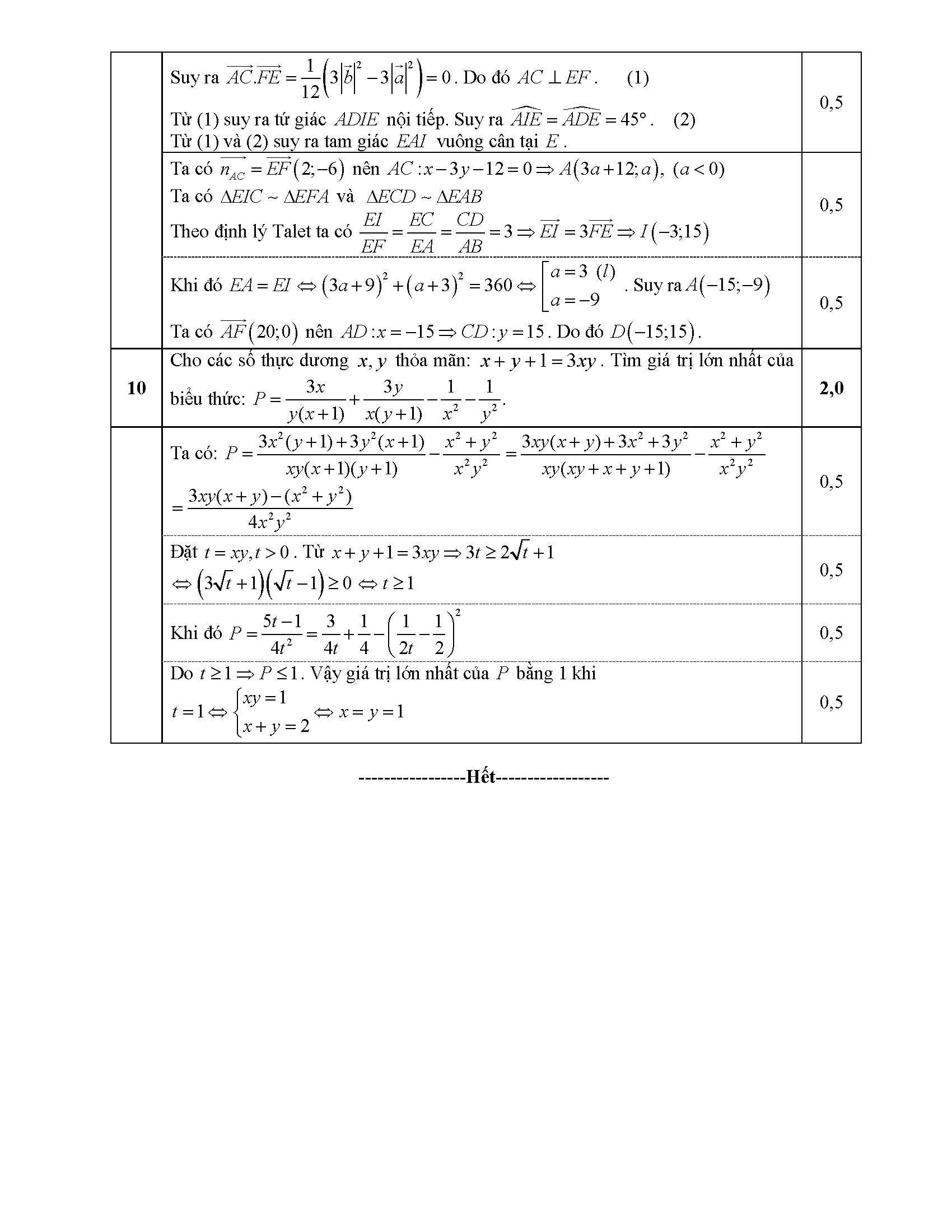 SỞ GD&ĐT VĨNH PHÚCKỲ THI CHỌN HSG LỚP 10, 11 THPT NĂM HỌC 2017‐2018ĐỀ CHÍNH THỨCĐỀ THI MÔN: TOÁN 10‐ THPTThời gian làm bài: 180 phút, không kể thời gian phát đề.